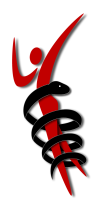                                               	HIPAA Patient Consent FormDear Patient:Our Notice of Privacy Practices provides information about how we may use and disclose protected health information about you. The Notice contains a Patient Rights section describing your rights under the law. You have the right to review our Notice before signing this Consent. The terms of our Notice may change. If we change our Notice, you may obtain a revised copy by contacting our officeYou have the right to request that we restrict how protected health information about you is used or disclosed for treatment, payment, or health care operations. By signing this form, you consent to our use and disclosure of protected health information about you forTreatment, payment and health care operations. You have the right to revoke this Consent, in writing, signed by you. However, such a revocation shall not affect any disclosures we have already made in reliance on your prior Consent. The Practice provides this form to comply with the Health InsurancePortability and Accountability Act of 1996 (HIPAA).The patient understands that:Protected health information may be disclosed or used for treatment, payment, or health care operationsThe Practice has a Notice of Privacy Practices and that the patient has the opportunity to review this NoticeThe Practice reserves the right to change the Notice of Privacy PracticesThe patient has the right to restrict the uses of their information but the Practice does not have to agree to those restrictionsThe patient may revoke this Consent in writing at any time and all future disclosures will then ceaseThe Practice may condition receipt of treatment upon the execution of this Consent.I have read and understand the HIPPA Policy and agree to its terms. Patient Name or Patient Representative Name: _______________________ Signature: ____________ Relationship to patient (If other than Patient): _________________________        Date: ___/____/___Witness: Printed Name-Practice Representative: _____________________________ Signature: _____________Date: ____/____/____